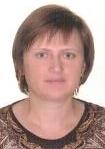 Анкета домработницыОльга АнатольевнаВозраст: 39 года (0.01.1976г.).Гражданство – Украина (г. Херсон)Семейное пол. – замужем, дети (12 и 15)Образование: В/Экономическое. Опыт работы:2012-2015г. (2 года.). Домработница поселок Николина гораРаботала вахтой 3 мес. через три мес. Уборка трех домов: S дома 600 кв., S-1200 кв., гостевой домик S 100 кв.Поддержка чистоты и порядка в доме, уход за дорогими вещами, стирка (ручная и автоматическая). Стиральная машина и сушка Miele. Парогенератор.  Уход за обувью, глажение белья, умение обращаться  с бытовой  техникой и парогенератором, бытовой химией.  Знание современной бытовой химии, бытовой техникой, уход за одеждой и обувью, умение работать со всеми поверхностями, уход за зимним садом и т.д.
Рекомендации.